REPUBLIKA E SHQIPËRISË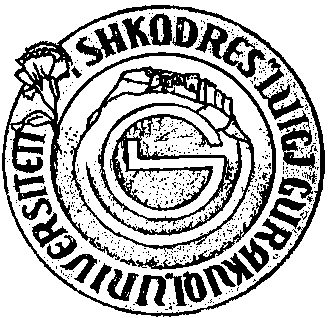 Universiteti i Shkodrës “Luigj Gurakuqi”Fakulteti i Shkencave të EdukimitDepartamenti i ArteveDatat e riprovimeve, programi i studimit Pedagogji muzikore, dhjetor – janar 2017								DEKANATINr.LëndaViti Data/ oraSallaGjuhë AnglezeViti I08.01.2018  ora 14.00014Histori Muzike dhe Analizë Forme Viti I10.01.2018  ora 14.00015Solfezh bazë dhe i thelluar dhe HarmoniViti I12.01.2018  ora 14.00014Shkrim në PC Viti I15.01.2018  ora 14.00014Instrument PianoViti I16.01.2018  ora 14.00014Instrumentacion dhe Lexim partitureViti I17.01.2018  ora 14.00014Hyrje në psikologji dhe Shprehi në komunikimViti I22.01.2018  ora 14.00015Pedagogji e përgjithshmeViti II12.01.2018  ora 14.00014Histori MuzikeViti II19.01.2018  ora 14.00015Edukim koral dhe Instrument (Piano)         Viti II16.01.2018  ora 14.00014Harmoni   dhe Solfezh                                   Viti II18.01.2018  ora 14.00014Hyrje në kontapunt dhe OrkestracionViti II22.01.2018  ora 14.00014Stil i ShkruarViti II24.01.2018  ora 14.00014Pedagogji muzikoreViti III09.01.2018  ora 14.00014Dirigjim koral dhe shoqërim vokal instrumentalViti III11.01.2018  ora 14.00014Estetikë         Viti III23.01.2018  ora 14.00014Histori muzike dhe Folklor Shqiptar      Viti III26.01.2018  ora 14.00014Harmoni StilistikeViti III25.01.2018  ora 14.00014